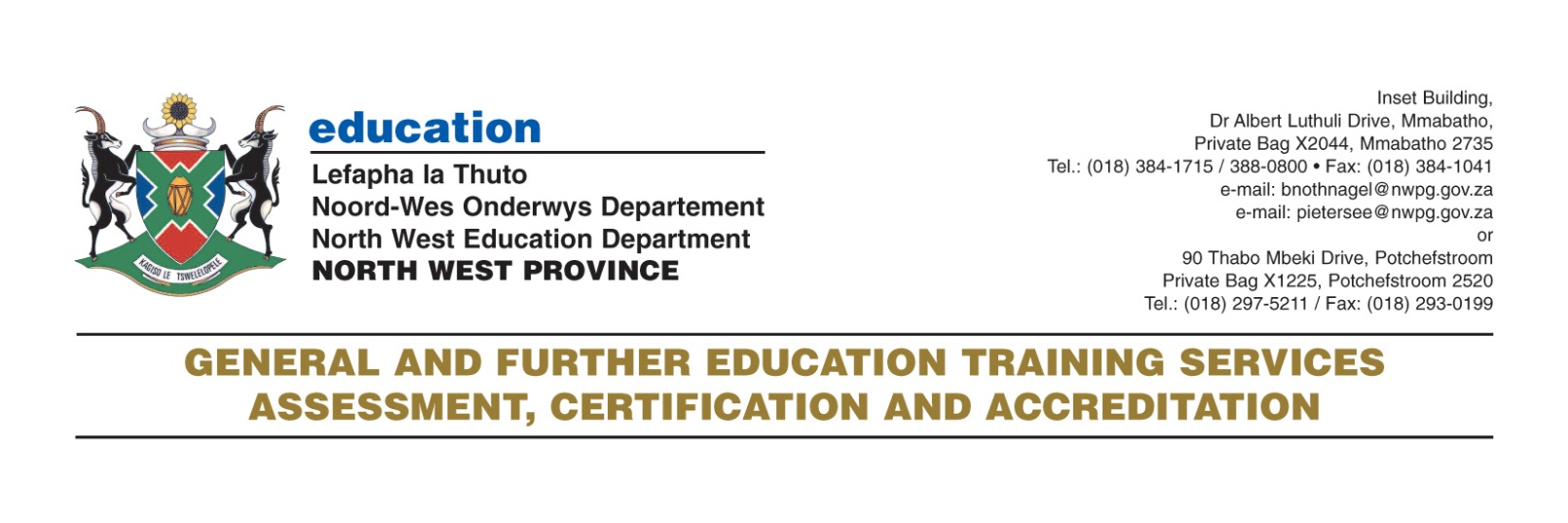 CHIEF MARKER'S / MODERATOR'S/ SUBJECT ANALYST’S REPORT FOR PUBLISHINGSUBJECT: Afrikaans Huistaal			VRAESTEL: EENINTRODUCTORY COMMENTS (How the paper was received; Papers too long/short/  
                                                      balance)  Hierdie vraestel was ’n moeilike vraestel. Die kandidate het swakker presteer as verlede jaar. Swakker kandidate het dit baie moeilik gevind.Die kognitiewe vlakke is nie op die memorandum aangedui nie. Dit maak dit baie moeilik om die vraestel te standaardiseer.By die opstel van ’n vraestel moet eksaminatore ingedagte hou dat ons op ’n inklusiewe vlak skool hou en dat daar kandidate met uiteenlopende vermoëns hierdie vraestel beantwoord.Kandidate het dit moeilik gevind om binne die voorgestelde tydsindeling die onderskeie afdelings te voltooi, aangesien die leesstuk by Afdeling A lank en moeilik was.SECTION 1(General overview of Learner Performance in the question paper as a whole)Die vraestel het baie swakker uitgemerk as dié van verlede jaar. Faktore wat hiertoe bygedra het, was veral Vraag Een en Vraag Vyf.SECTION 2(Comments on candidates’ performance in the five individual sub questions (a) – (e) will be provided below. Comments will be provided for each question on a separate sheet). Vraag 1Vraag 1:Algemeen:Hierdie leesstuk was te lank en baie moeilik. Kandidate wat bv. aandagafleibaar en deel van die hoofstroom kandidate is, kon dit nie baasraak nie. Hierdie leesstuk val ook nie binne die verwysingsraamwerk van die deursnee kandidaat nie. Die vrae was baie lank en omdat dit nie baie goed beantwoord is nie, het dit baie moeilik nagesien. Baie kandidate kon nie klaarkry nie, omdat hulle te lang tyd aan die eerste vraag gegee het.  Vraag 1.1Hierdie vraag is redelik beantwoord.Aanbevelings:Leer kandidate om die vrae deeglik te lees. Redes is meer as een en die puntetoekenning is 2.Vraag 1.2Kandidate het duidelik nie geweet wat met die begrip IMPLIKASIE bedoel word nie.Aanbevelings:As deel van kritiese taalbewustheid moet kandidate geïmpliseerde betekenis kan toepas.Vraag 1.3Hierdie vraag is goed beantwoord.Vraag 1.4Min kandidate het by DRIE sinvolle feite uitgekom. Hulle het drie sinne geskryf, maar nie by die drie feite uitgekom nie.Aanbevelings:Leer kandidate om nie net bloot sinne te skryf nie, maar om feite vir die aantal punte, wat toegeken is, in te sluit.Vraag 1.5Kandidate het nie nie verstaan wat die begrip RAAKPUNTE beteken nie en daarom was dit vir hulle moeilik om  die paragrawe te vergelyk.Aanbevelings:Berei kandidate voor om ’n vergelyking tussen paragrawe te tref.Vraag 1.6 en 1.7Hierdie vrae  is goed beantwoord.Vraag 1.8Kandidate kan nie tussen ’n feit en ’n mening onderskei nie.Aanbevelings:Leer kandidate die verskil tussen ’n FEIT en ’n MENING.Vraag 1.9, 1.10 en 1.11Hierdie vrae is goed beantwoord.Vraag 1.12Die kandidate het nie geweet wat INKLUSIWITEIT is nie en daarom kon hulle nie die vraag beantwoord nie. Hierdie is ’n begrip wat nie binne hulle leefwêreld voorkom nie. Aanbevelings:Maak seker dat kandidate blootgestel word aan sekere sleutelbegrippe. Brei hulle woordeskat deurlopend vanaf Gr. 8 uit.Vraag 1.13Hierdie vraag is redelik beantwoord.Vraag 1.14Kandidate kon net by een of twee redes uitkom en nie by al drie redes  nie.Aanbevelings:Leer kandidate dat DRIE punte DRIE feite vereis!Vraag 1.15 en 1.16Hierdie vrae is goed beantwoord.Vraag 1.17Kandidate kan nie ’n vergelyking tref tussen paragrawe nie. Sommige het wel by so ’n vergelyking uitgekom, maar as gevolg van ’n rigiede memorandum het hulle geen punte vir hulle antwoorde gekry nie. Aanbevelings:Leer kandidate om leesstukke te vergelyk en ooreenkomste of raakpunte uit te haal.Kandidate het die leesstuk moeilik gevind. Die leesstuk is ook baie lank. Die vrae was moeilik. Hulle moes dus eers die moeilike leesstuk baasraak, dan die vrae probeer verstaan en uiteindelik probeer om dit te beantwoord. Hierdie leesstuk was nie KANDIDAATVRIENDELIK nie.Berei kandidate voor vir  ’n lang leesstuk en help hulle om dit sinvol te verdeel en die inhoud sinvol te hanteer. Langer leesstukke (ook moeiliker) moet reeds in Gr.8 aan leerders voorgehou word.Vraag 2:Vraag 2:Baie dankie vir ’n baie billike opsommingvraag. Die kandidate het hierdie vraag deurgaans baie goed beantwoord.Daar is nog enkele sentra wat duidelik nie die opsomming onderrig nie. Kandidate som reeds vanaf Gr. 8 op. Dit is dus nie nodig dat hulle in Gr. 12 so moet sukkel nieMaak seker die kandidate leer reeds in die laer grade hoe om op te som.Vraag 3.Vraag 3:Vraag 3.1Hierdie vraag het so swak gevaar, nie omdat die kandidate nie die kennis gehad het nie, maar as gevolg van ’n baie rigiede memorandum. Kandidate moes by verstek MOENIE gebruik. MOET  NIE sou waarskynlik beter gepas het, aangesien ’n advertensie meer van ’n opdrag vra as ’n gewone gespreksvorm! Moenie is tog maar afgelei van moet nie en is ’n vorm van assimilasie.Vraag 3.2Kandidate ken nie hulle idiome nie. Aanbeveling:Die onderrig van idiome kan verdeel word en reeds vanaf Gr.8 onderrig word.Vraag 3.3Kandidate weet nie wat ’n homofoon is nie.Aanbeveling:Kandidate moet die verskil tussen ’n homofoon en ’n homoniem ken.Vraag 3.4Kandidate kon nie ’n gepaste voegwoord invul nie. Aanbeveling:Voegwoorde is deel van woordsoorte en MOET onderrig word. Kandidate het baie swak in hierdie vraag gevaar.Vraag 3.5Skryftekens moet deurgaans onderrig word.Aanbeveling:Leer kandidate deurgaans om lees- en skryftekens te herken en te gebruik.Vraag 3.6Hierdie vraag is goed beantwoord.Vraag 3.7Kandidate ken nie hulle intensiewe vorme nie.Aanbeveling:Intensiewe vorme kan ook reeds vanaf Gr. 8 onderrig word.Vraag 3.8Hierdie vraag is redelik beantwoord.Vraag 3.9Kandidate kon nie die woord as bywoord gebruik nie. Die vraag is anders gestel. In plaas van om die bywoord te identifiseer en te benoem, moes hulle dit self as ’n bywoord gebruik. Gemiddelde tot swakker kandidate sal so ’n vraag baie moeilik vind.Aanbeveling:Leer kandidate om hierdie soort vraag ook op ’n aan der manier te verwag en nie net as ’n blote herkenning en benoeming van die bywoord nie.Vraag 3.10Hierdie vraag is goed beantwoord.Vraag 4:Vraag 4.1Kandidate se spelling is nie na wense nie.Aanbeveling:Korrekte spelling is baie belangrik. Die vermoë om korrek te spel, help kandidate ook in hulle Skryfwerkvraestel.Vraag 4.2Dromspeler binne-in die sin kon verkeerd gespel word, maar nie as dit alleen staan nie. Hier het die memorandum ook weer ’n rol gespeel in die lae gemiddeld van die vraag.Vraag 4.3Kandidate kon die stereotipering herken, maar nie ’n verduideliking daarvoor gee nie.Aanbeveling:Leer kandidate om ’n vraag af te sluit. Niks gebeur tog na alles sonder ’n rede nie.Vraag 4.4Kandidate verstaan nie die begrip geïmpliseerde betekenis nie. Die woord KARNALLIE is egter ook nie  meer algemeen in gebruik nie.Aanbeveling:Leer kandidate wat geïmpliseerde betekenis is en hoe om dit uit te ken en te verklaar. Vraag 4.5Hierdie vraag is goed beantwoord.Vraag 4.6Die werkwoord is ’n woordsoort en kandidate ken nie verskil tussen ’n koppelwerkwoord en ’n selfstandige werkwoord nie.Aanbeveling:Let op na die manier waarop die vraag gevra is.Vraag 4.7Kandidate kan nie bysinne identifiseer en dit gebruik nie.Aanbeveling:Laat kandidate bepalings gebruik en dit uitbrei tot bysinne.Vraag 4.8Kandidate kan nie die direkte /indirekte rede doen nie.Aanbeveling:Meer aandag kan aan hierdie aspek gegee word. Kandidate kry so ’n vraag in elke eksamen en vaar jaarliks nie goed daarin nie.Vraag 4.9Kandidate kon waarskynlik nie die aksentteken sien nie en dit het tot verwarring gelei. Aanbeveling:Leer kandidate dat ’n aksentteken, beklemtoning, beteken.Vraag 5Kandidate het nie baie tyd gehad om hierdie vraag te beantwoord nie en het daarom met hierdie vraag gesukkel.Vraag 5.1Kandidate het die klem nie korrek geplaas nie.Aanbeveling:Dit is duidelik dat kandidate nie uit woordeboeke werk nie. ’n Bladsy uit ’n woordeboek kan gefotostateer word en daaruit kan woordeboekgebruik onderrig word. Probeer ook  om meer as EEN woordeboek te gebruik, as dit moontlik is.Vraag 5.2Hierdie vraag is ook swak beantwoord omdat kandidate nie mooi gelees het wat gevra is nie.Baie van die kandidate was hier reeds onder groot druk om klaar te maak en dit kon ook daartoe gelei het dat hulle nie genoegsame tyd gehad het om deeglik te lees nie.Aanbeveling:Maak kandidate vertroud met die gebruik van woordeboeke.Vraag 5.3Kandidate moes hier aflei dat samestellings gevorm is. Vraag 5.4Kandidate het versuim om leestekens te gebruik by die invoeging van die parentese en het as gevolg daarvan punte verloor.Aanbeveling:Maak seker kandidate weet wat ’n parentese is en hoe die leestekens by so ’n invoeging gebruik moet word.Vraag 5.5Kandidate  kon nie een woord hier vorm nie. Aanbeveling:Woordvorming moet nooit afgeskeep word nie.Vraag 5.6Kandidate kon nie die korrekte afleiding maak om ’n nuwe woord te vorm nie.Aanbeveling:Woordvorming moet nooit afgeskeep word nie.Vraag 5.7Hierdie vraag is goed beantwoord.Vraag 5.8Kandidate kan nie lydende of bedrywende vorm doen nie.Aanbeveling:’n Vraag oor die lydende en bedrywende vorm kom elke jaar in die vraestel voor en die kandidate sukkel om dit te doen. Maak seker hierdie aspek word reeds in die laer grade met die kandidate gedoen. Gee vir die kandidate ’n basiese resep om te gebruik as hulle sinne moet omskakel van bedrywend na lydend en andersom.Vraag 5.9Hierdie vraag is redelik beantwoord.Vraag 5.10Kandidate kon nie die idioom verklaar nie.Aanbeveling:Leer kandidate vanaf Gr.8 Afrikaanse idiome.  (d) 	       Other specific observations relating to responses of learners.      Kandidate het duidelik nie genoeg tyd gehad om hierdie vraestel te beantwoord nie. Die leesstuk was te lank en te moeilik en het te veel van hulle tyd in beslag geneem. (e)	Any other comments useful to teachers, subject advisors, teacher development,  etc.Let veral op na die aanbevelings wat gemaak is by elke individuele vraag.SECTION 3(a) 	GRAPH OF PROVINCIAL PERFORMANCE IN THE PAPER (summary per question)Algemene opmerkings:Hierdie gemiddeld is laer as die gemiddeld van 2012.(b)	GRAPHS TO COMPARE DISTRICTS' PERFORMANCES PER QUESTION(c)	GRAPH TO COMPARE OVERALL PERFORMANCE PER DISTRICT   COMMENTS ON PERFORMANCE OF DISTRICTS	:Die distrikte lê baie na aan mekaar. Dit is bemoedigend, aangesien dit ’n aanduiding is dat al die HUISTAALONDERWYSERS baie toegewyd is aan hulle vak(d)	DISTRIBUTION OF QUESTIONS IN TERMS OF COGNITIVE LEVELS (TABLE) Daar is geen indeling van kognitiewe vlakke ingesluit by die memorandum van hierdie vraestel nie. Dit maak dit baie moeilik om so ’n vraestel te standaardiseer.(e) 	COVERAGE OF LEARNING OUTCOMES AND ASSESSMENT STANDARDS    
            (TABLE)Opmerkings:Die toepaslike leeruitkomste en assesseringstandaarde is toepaslik gebruik.Me M A Venter                                                               Subject Analyst____________________________________   _______________________________________                                    NAME		                DESIGNATION (Subject Analyst)                                                                                                     10/12/2013_________________________________________                __________________________                                SIGNATURE			                                  DATE(a) 	General comments on the performance of learners in the specific question. (b)    Reasons why the question was poorly answered. Specific examples, common errors  
         and misconceptions are indicated.(c)    Suggestions for improvement in relation to teaching and learning. (d) 	Other specific observations relating to responses of learners.      (e)	Any other comments useful to teachers, subject advisors, teacher development,  etc.(a) 	General comment on the performance of learners in the specific question. (b)    Reasons why the question was poorly answered. Specific examples, common errors 
         and misconceptions are indicated.(c)    Suggestions for improvement in relation to teaching and learning. (d) 	Other specific observations relating to responses of learners.      (e)	Any other comments useful to teachers, subject advisors, teacher development,  etc.(a) 	General comments on the performance of learners in the specific question. (b)    Reasons why the question was poorly answered. Specific examples, common errors 
         and misconceptions are indicated.(c)    Suggestions for improvement in relation to teaching and learning.VraagPuntVlak1.1221.2261.3221.4331.5231.6211.7111.8211.9221.10121.11141.12111.13121.14311.15141.16111.17332163.1133.2133.3133.4133.5113.6163.7123.8133.9153.10134.1144.2114.3254.4124.5124.6164.7164.8134.9155.1125.2135.3115.4155.5125.6115.7125.8145.9145.1013LeeruitkomsOnderwerpVraagPunt2Leesbegrip130Opsomming2104Taal3 - 530Totaal70